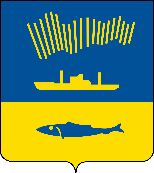 АДМИНИСТРАЦИЯ ГОРОДА МУРМАНСКАП О С Т А Н О В Л Е Н И Е 21.03.2023                                                                                                        № 945В соответствии с Федеральным законом от 28.12.2009 № 381-ФЗ                  «Об основах государственного регулирования торговой деятельности                            в Российской Федерации», Федеральным законом от 06.10.2003 № 131-ФЗ             «Об общих принципах организации местного самоуправления в Российской Федерации», протоколом заседания комиссии по организации размещения нестационарных торговых объектов на территории муниципального образования город Мурманск от 16.02.2023 № 3 п о с т а н о в л я ю: 1. Внести в порядок организации размещения нестационарных торговых объектов на территории муниципального образования город Мурманск, утвержденный постановлением администрации города Мурманска                              от 13.06.2013 № 1462 (в ред. постановлений от 19.09.2013 № 2460, от 05.06.2014 № 1748, от 22.08.2014 № 2708, от 25.11.2014 № 3884, от 29.01.2016 № 194,                  от 01.11.2016 № 3316, от 26.12.2016 № 3959, от 15.04.2021 № 1014,                            от 12.07.2021 № 1847, от 21.06.2022 № 1661, от 01.02.2023 № 317), следующие изменения: 1.1. Раздел 4 дополнить новым абзацем 6 следующего содержания:	«Приём заявлений с документами, предусмотренными подпунктом 11.3.1 пункта 11.3 раздела 11 настоящего Порядка, на размещение автолавок, автоприцепов, автокафе, фудтраков, кафе-фургонов с мобильной кухней на круглогодичный период осуществляется не ранее чем за 60 календарных дней до даты начала предполагаемого размещения нестационарного торгового объекта.».1.2. Раздел 5 дополнить новым абзацем 2 следующего содержания:«Приём заявлений с документами, предусмотренными подпунктом 11.3.2 пункта 11.3 раздела 11 настоящего Порядка, на размещение торговых павильонов, ярмарочных домиков, боверов, блок-контейнеров, киосков, фудтраков без колес, мини фреш-баров на круглогодичный период осуществляется не ранее чем за 60 календарных дней до даты начала предполагаемого размещения нестационарного торгового объекта.».1.3. В пункте 10.2 раздела 10 слова «приложение № 6» заменить словами «приложение № 7».2. Отделу информационно-технического обеспечения и защиты информации администрации города Мурманска (Кузьмин А.Н.) разместить настоящее постановление на официальном сайте администрации города Мурманска в сети Интернет.3. Редакции газеты «Вечерний Мурманск» (Хабаров В.А.) опубликовать настоящее постановление.4. Настоящее постановление вступает в силу со дня официального опубликования.5. Контроль за выполнением настоящего постановления возложить на заместителя главы администрации города Мурманска Синякаева Р.Р. Глава администрациигорода Мурманска                                                                         Ю.В. Сердечкин